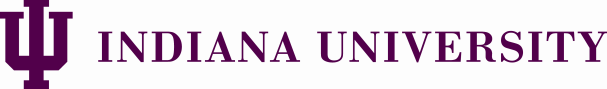 Kuali Protocols NEW Form Guide – Expedited/Full Board
Published 07.01.23 (version 13)This form guide is meant as a tool for investigators, HRPP staff, and IRB members and provides information about the Kuali Protocols NEW form. This information is meant as a tool only and should be considered guidance. Please contact the HRPP if you are unsure how to answer a specific question.Question IDQuestionOptionsGuidanceGeneral InformationGeneral InformationGeneral InformationGeneral InformationN/APrincipal InvestigatorUser listStart typing the value and options will appear. Select desired option.N/ALead UnitUnit listThis is the IU unit under which the research will be conducted. Typically, this is the PI’s division or department. For non-IU PIs, enter “External Organization.” Start typing the value and options will appear. Select desired option.N/AStudy TitleEnter Study TitleProtocol TypeProtocol TypeProtocol TypeProtocol Type0100Select your protocol type.ExemptExpedited/Full BoardRequest to rely on a non-IU IRBNot Human Subjects ResearchHumanitarian Use Device (HUD)Emergency Use (This is rare. Contact the HRPP at irb@iu.edu before selecting.)If you are unsure of your protocol type, visit the protocol decision tree for more information.Research PersonnelResearch PersonnelResearch PersonnelResearch PersonnelPersonnel ListSelect +Add Line to list each personPersonnel ListSelect +Add Line to list each personListThis Personnel list is for Research Personnel Only. For individuals who need access to the protocol but are not research personnel, add them to the Permissions tab.For NEW studies and amendments changing the PI, you must click on the pencil icon to complete all required information in the person record.N/APersonUser listN/AEmail AddressAuto-filled based on person selectedN/AResearcher RolePrincipal Investigator (PI)Co-PIKey PersonnelSite-specific PIOther Research StaffN/AIF Researcher Role = Principal Investigator (PI)Home UnitUnit list0144IU Faculty/Staff or Student?YesNo0164
IU RoleIF 0144 = Yes AND Researcher Role = PISelect IU RoleTenure Track or Clinical FacultyAdjunct, Emeritus or Visiting FacultyStaffStudent/Resident/FellowOtherIf multiple roles, select the capacity in which the individual will be conducting this research.Adjunct faculty, visiting faculty, students, residents, and fellows generally are not eligible to serve as PI for IU research. Before submitting, review the IU PI eligibility information [embed link] and ensure you have identified an eligible individual to serve as PI.0165IF 0164 = Staff OR OtherIU Title/RoleFree text0166
AffiliationIs the researcher affiliated with any of the following? Select all that apply.IU Health/IU Health PhysiciansEskenazi Hospital/Health & Hospital Corp of Marion CountyRoudebush VA Medical CenterRegenstrief InstituteRehabilitation Hospital of IndianaPurdue University Pharmacy PracticeNone of the AboveAffiliation includes employment, having hospital privileges, and in the case of Purdue Pharmacy Practice, being a student.If None of the above is selected and 0144 is No, remove this personnel entry, answer “Yes” to 0195 and list this person in the Non-affiliated Personnel List below.N/APermission TypeFull AccessRead-OnlySelect one.0142TrainingWill display applicable CITI training courses for person and note if active or expired.0109COI DisclosureStatusDisposition (IRB Admin only)N/APeople AttachmentsSelect +Add Line to list each attachmentFor Expedited/Full Board or Request to rely on non-IU IRB protocol types, attach a CV for the Principal Investigator.N/AAttachmentDrag & drop a fileN/ANameFree textN/AAttachment TypeCurriculum VitaeConflict of InterestCITI or Other Training DocumentationNon-affiliated investigator agreementSite Specific Personnel ListOtherN/ACommentsFree text0259Are there any affiliated personnel you are unable to add because they were not found in the drop down list?YesNoExamples of affiliated institutions include: Eskenazi Health, IU Health, Regenstrief Institute, Rehabilitation Hospital of Indiana, and Roudebush VAMC.0196IF 0259 = YesList the first and last name, email address, institution, and Researcher Role for this person.Free text0195Are you requesting that the IU IRB serve as the IRB of record for any non-affiliated research personnel?YesNoIF 0195 = YesNon-affiliated Personnel ListSelect +Add Line to list each person0197NameFree text0198Email addressFree text0199Researcher RoleCo-PIKey PersonnelSite-specific PIOther Research Staff0260Choose the research activities which will be conducted by non-affiliated researchers.Enrollment of subjects, including obtaining informed consent and/or authorizationConducting research interventions or interactionsReceipt or analysis of identifiable data or identifiable biospecimensOther0261If 0260 = OtherDescribe the Other research activities non-affiliated researchers will conduct.Free textN/ANon-affiliated Personnel AttachmentsSelect +Add Line to list each attachment0262Upload AttachmentsFor example, documentation of CITI training, Conflict of Interest disclosure, or Non-affiliated Investigator Agreement, as applicable.Drag & drop a fileAttachment TypeDrop downCurriculum VitaeConflict of InterestCITI or Other Training DocumentationNon-affiliated investigator agreementSite-Specific Personnel ListOtherConflict of InterestConflict of InterestConflict of InterestConflict of Interest0110Do any of the research personnel have a significant financial interest which could affect this research?YesNo0112IF 0110 = YesList the name(s) of the research personnel.0113IF 0110 = YesDescribe the nature of the significant financial interest which could affect this research.Free text0114Are any of the research personnel aware of an institutional conflict of interest which could affect or be affected by this research?YesNo0115IF 0114 = YesExplain the institutional conflict of interest.Free textResearch BasicsResearch BasicsResearch BasicsResearch Basics0102Will the study be funded, fully or partly, by any of the following sources (this includes pass through funding)? Select all that apply.Federal fundingIndustry/For-profit entityOther external sourceNo external fundingIf a funding proposal is pending and you will conduct the research regardless of receipt of funding, select “No external funding” and submit an amendment to update this response if funding is received. If you will only conduct the research if funding is received, select the applicable funding source.0192IF 0102 = Federal fundingIs your study funded by or through the National Institutes for Health (NIH)?YesNoIf Yes, ensure you list the specific NIH funding institute in the list below in addition to any other funding sources.0103IF 0102 = Federal funding, Industry/For-profit entity, OR Other external sourceList Funding SourcesSelect +Add Line to list each funding sourceList, Free textThis is a list. You can enter as many funding sources as is necessary.0104Select all of the following that are applicable to the research.Clinical trial. Subjects are prospectively assigned to one or more interventions to evaluate the effects of those interventions on health-related biomedical or behavioral outcomes.Community-engaged researchPlanned emergency research, which includes exception from informed consent (EFIC) (This is rare)Human fetal tissueDemonstration project that is conducted by or subject to the approval of state or local government officials (This is rare)None of the above0128IF 0104 = Community-engaged researchHow are the community partners involved in the research? Select all that apply.Topic development, need identification, or development of research questionsResearch design or selection of appropriate measures and data collection methodsContribution to consensus about findings, conclusions, or recommendations for implementing findingsDissemination of findings and actions taken based upon resultsOnly provided access to study subjects or project sites, and not involved with study design, subject recruitment, data collection, data analysis, or dissemination of results0125IF 0104 = Clinical trialDo either of the following apply to your research?Research of a drug/biological product conducted under an INDResearch of a medical device conducted under an IDENeither of the above0127IF 0104 = Demonstration projectConfirm the demonstration project is designed to study, evaluate, or otherwise examine one of the following AND the project could not practicably be conducted without a waiver of informed consent:Public benefit or service programsProcedures for obtaining benefits or services under those programsPossible changes in or alternatives to those programs or proceduresPossible changes in methods or levels of payment for benefits or services under those programs.YesNo. Return to question 0104 above and remove selection Demonstration Project.0105Select all of the following ancillary reviews that are required for this research.IUSCCC SRC: Prospective cancer-related research (including research with a cancer focus enrolling healthy subjects) utilizing IU Simon Comprehensive Cancer Center patients or resourcesCTSI SRC: Biomedical, no prior peer review, and does not qualify for expedited reviewRadiation safety: Radiation/radioactivity in addition to what is used for standard clinical treatmentIBC review: recombinant DNA or human gene transferNone of the above0106IF 0105 = IUSCC SRC, CTSI SRC, Radiation safety, or IBC reviewUpload ancillary review documentation approval, if available.Select +Add Line to list each attachmentList, Attachment0107Select all of the following participant types that will be included in the research.ChildrenAdults lacking consent capacityPregnant women and/or fetusesPrisonersIndividuals admitted for inpatient or residential psychiatric treatmentNonviable neonates or neonates of uncertain viabilityNone of the above0126IF 0107 = ChildrenWill any subjects be 18 or older at time of enrollment?YesNo0108Does any research activity in this study present more than minimal risk to human subjects?YesNoMinimal risk means that the probability and magnitude of harm or discomfort anticipated in the research are not greater in and of themselves than those ordinarily encountered in daily life or during the performance of routine physical or psychological examinations or tests. Risks may be psychological, physical, and/or privacy-related.A protocol document is required for greater than minimal risk research. For a sample template, visit the IU HRPP Forms & Templates webpage.0129IF 0108 = NoDoes the research involve ANY subject interaction and/or intervention? Select No if the research is limited to use of previously collected data or specimens.YesNo0130IF 0129 = NoAre you obtaining data, records, and/or specimens from any of the following sources?IU HealthEskenazi HealthRoudebush VA Medical CenterRegenstrief Institute/INPC (Indiana Network for Patient Care)OtherIf you select Eskenazi Health:Click on the Permissions tab at the top of the page and add Patricia Noblet (pcnoblet) and Jeanne Lewis (jml14) with “Read Only” Permission Type.Complete the Eskenazi Health Research Approval Application at https://redcap.uits.iu.edu/surveys/?s=M8AL8APJLT.If you select Roudebush VA Medical Center, click on the Permissions tab at the top of the page and add Marta Sears (msears), Angela Harris (anharris), and Bridget Fultz (bafultz) with “Read Only” Permission Types.0131IF 0130 = OtherName the Other sources.Free text0132IF 0129 = NoHow will you identify data, records, and/or specimens to include in the study?Free textResearch DesignResearch DesignResearch DesignResearch Design0150Provide a brief statement (no more than 2-3 sentences) of the purpose of this study, in lay terms.Free text0151IF 0108 = NoIs there a separate Protocol document or research plan for this study?Yes, and the Protocol is attached.NoA Protocol is not required for minimal risk research, but should be attached if one is available.0191IF 0151 = Yes OR 0108 = YesEnter Sponsor Protocol # or “N/A” if there is none.Free text0152IF 0151 = NoProvide the scientific background, justification for conducting the study, and if applicable, results of similar studies or pilot data.Free text0153IF 0129 = Yes AND 0151 = NoDescribe the research interactions or interventions and data collection methods for the study. Include the frequency and duration of each procedure or activity.Free textIf you will have multiple subject groups, you will need to explain the study procedures for each group of subjects.0154IF 0108 = Yes Will ongoing safety review be conducted by an independent group of individuals often called a data safety monitoring board (DSMB) or committee (DSMC/DMC)?YesNo0141IF 0108 = No, 0192 = Yes AND 0104 = Clinical TrialWill ongoing safety review be conducted by an independent group of individuals often called a data safety monitoring board (DSMB) or committee (DSMC/DMC)?YesNo0155IF 0154 = Yes OR 0141 = YesDescribe the frequency of DSMB review.Free text0156IF 0154 = Yes OR 0141 = YesIndicate you have attached a charter or describe the expertise of the members of the DSMB.Free textFor example, physician and specialty, statistician, etc.0157IF 0154 = No or 0141 = NoDescribe the plan for conducting ongoing review of study-wide data to ensure the safety of subjects. Consider the following:Who will review dataWhat data will be reviewed, at minimum adverse event dataHow often data will be reviewed.Free text0158IF 0154 = No or 0141 = NoWhat documentation will be maintained to demonstrate that safety review was conducted in accordance with this plan?Free textThis might be accomplished with:Notes in the study records that each meeting has occurredSeparate document indicating that safety review was conducted and the results (e.g., no concerns were identified)A formal report which includes the results/conclusion of the safety reviewResearch SettingsResearch SettingsResearch SettingsResearch Settings0116IF 0108 = Yes OR 0129 = YesSelect all of the settings where the research interactions or interventions will take place.IU campusHospital or other healthcare facilityElementary or secondary schoolSubject’s homePublic setting, like a park, coffee shop, or health fairOther0121IF 0116 = Elementary or secondary school OR OtherName or describe the other settings where the research interactions or interventions will take place.Free text0122IF 0116 = Elementary or secondary school OR OtherSelect one of the following as it relates to the other research settings.Permission from the location has been or will be obtained prior to conducting research interactions or interventions at the facility. Ensure a copy of this permission is retained in the research record.Permission from the location is not required.0123IF 0122 = Permission from the location is not required.Explain why permission from the location is not required.Free text0117IF 0116 = Hospital or other healthcare facilitySelect all of the following hospitals or healthcare facilities involved in the research.IU HealthEskenazi HealthRoudebush VA Medical CenterRehabilitation Hospital of IndianaOther hospital or healthcare facilityIf you select Eskenazi Health:Click on the Permissions tab at the top of the page and add Patricia Noblet (pcnoblet) and Jeanne Lewis (jml14) with “Read Only” Permission Type.Complete the Eskenazi Health Research Approval Application at https://redcap.uits.iu.edu/surveys/?s=M8AL8APJLT. If you select Roudebush VA Medical Center, click on the Permissions tab at the top of the page and add Marta Sears (msears), Angela Harris (anharris), and Bridget Fultz (bafultz) with "Read Only" Permission Types.0120IF 0117 = Other hospital or healthcare facilityName the Other hospitals or healthcare facilities.Free text0118 0119IF 0117 = IU HealthList the IUH HospitalsSelect +Add Line to list each IUH hospitalList Drop down of IUH sitesConfidentiality & PrivacyConfidentiality & PrivacyConfidentiality & PrivacyConfidentiality & Privacy0133Select any source of information listed below that will be used for the research, either to identify potential subjects or gather research data. Select all that apply.Medical records or information provided by a health care providerStudent recordsNone of the above0139IF 0117 = Roudebush VA Medical CenterFor VA research only. Will you be collecting self-reported health information ?YesNo0135IF 0133 ≠ Medical records (0133 = Student records OR None of the above)Will any data generated as part of the research be entered into a subject’s medical record?YesNo0159IF 0135 ≠ Yes AND 0139 ≠ YesDescribe where identifiable electronic subject data will be stored, and how it will be protected to ensure confidentiality (e.g. all electronic data will be collected and stored on only encrypted devices).Free text0160IF 0135 = Yes OR 0133 = Medical records OR 0139 = YesSelect the electronic systems to be used for the collection and/or storage of health information. Choose all that applyOnCoreREDCapMicrosoft at IU Secure Storage/Google at IU Secure StorageSponsor-provided systemsOtherNo health information will be collected or stored electronically0161IF 0160 = OtherFor Other systems, provide additional information regarding the status of certification for storage of electronic protected health information (ePHI).Electronic systems used to collect or store health information have previously been approved or certified for electronic protected health information (ePHI).The study team will complete the required IU system certification checklist and process for certifying the collection and/or storage locations and systems with their IT professional and data steward prior to the collection of any ePHI.If the study team is not responsible for managing the system(s), check with the IT professional responsible for managing the system to confirm it is approved or certified for ePHI before proceeding. IU researchers who need additional assistance regarding secure data storage can contact securemyresearch@iu.edu.0162Describe the procedures that will be used to ensure confidentiality of written/paper records that contain subjects’ identifiable data.Free text0163IF 0108 = Yes OR 0129 = YesDescribe the setting where research procedures will occur and how that protects subjects’ privacy. Consider recruitment, consent, and study interventions.Free text0351IF 0133 = Student recordsAre the student records from IU and/or another institution? Select all that apply.IUAnother institution0352IF 0351 = IUIs the research intended to study the effectiveness of an instructional technique, curricula, or classroom management method in an IU course?YesNo, and signed permission will be obtained to access student records.0353IF 0352 = YesWill only IU faculty and staff who have professional responsibilities to conduct such research have access to the IU student records data?YesNo, and signed permission will be obtained to access student records.0354IF 0351 = Another institutionHas the other institution providing the data determined that the research is eligible for an exception to the FERPA requirement for written release from the students/parents?Yes, and documentation confirming this is included with the submission.Yes, and documentation confirming this will be provided via an amendment before records are accessed.No, and signed permission will be obtained to access student records.0355IF 0354 = Yes, and documentation confirming this is included with the submissionUpload documentation from the organization providing the data confirming the exception to the FERPA requirement for written release from the students/parents.Select +Add Line to list each attachmentList, File AttachmentMulti-site and IU IRBMulti-site and IU IRBMulti-site and IU IRBMulti-site and IU IRB0124Is this a multi-site study?YesNoA multi-site study is a study conducted using a single protocol at multiple different sites with individual PIs responsible for the conduct of the research at the various sites.0136IF 0124 = YesIs the PI listed above the lead PI for this multi-site study?YesNo0137IF 0136 = Yes AND 0108 = YesDescribe the plan for communication from the lead PI to the site PIs, and vice-versa, of information that may be relevant to the protection of participants (e.g., safety information).Free text0138IF 0124 = YesAre you requesting that the IU IRB serve as IRB for other sites (serve as single IRB or sIRB)?NoYes. Click on “Participating Sites” at the top of the page and add each external site.7002IF 0138 = YesDescribe the plan for communication of IRB-related information to sites and/or non-affiliated investigators.Free textThe plan should include, at minimum, (1) how non-affiliated investigators will be informed of applicable IU HRPP policies and procedures, (2) a process for ensuring noncompliance and unanticipated problems occurring at the participating site are reported to the IU IRB, (3) a process for ensuring requests for amendments by the participating site are submitted to the IU IRB, and (4) who will be responsible for communicating IRB decisions and approved documents to the participating site. IF 0138 = YesParticipating Sites (on a separate tab)IF 0138 = YesParticipating Sites (on a separate tab)IF 0138 = YesParticipating Sites (on a separate tab)IF 0138 = YesParticipating Sites (on a separate tab)Participating SiteParticipating SiteListN/AOrganizationOrganization drop-downBegin typing name of site/organization to determine if site is listed in drop-down. If site is not found in drop-down, select “Organization Not Found” and mark the checkbox.7000I cannot find my Organization (Enter **Organization Not Found** in the Organization search)7001IF 7000 is checkedList the name of the Site/Organization.Free textN/AIRB Contact, if known.Free textNOTE: If the IRB contact at the Participating Site is not known, enter "Unknown."N/ASite PI NameN/AReliance Documentation – for HRPP use onlyListThis is a list. You can upload as many attachments as is necessary.Attachment DescriptionFree textSite AttachmentDrag & drop a fileTransnational ResearchTransnational ResearchTransnational ResearchTransnational Research0475Does the research involve any of the following transnational components? Select all that apply.IU is the prime awardee for a federally-funded international studyInteracting directly with subjects outside the USTargeting subjects outside the US but with no direct interaction (e.g., online surveys)Receipt of identifiable data about subjects outside the USNone of the above but IU is responsible for research being conducted outside the USNone of the aboveFor more information, see the HRPP guidance on Transnational Research.0384IF 0475 = IU is the prime awardee, Interacting directly with subjects, Targeting subjects outside the US, Receipt of identifiable data OR IU is responsible for research being done outside the USList each country.Free text0388IF 0475 = IU is the prime awardee, Interacting directly with subjects, Targeting subjects outside the US, Receipt of identifiable data OR IU is responsible for research being done outside the USProvide a brief overview of the laws and regulations regarding human research protections in the non-US location(s).Free text0389IF 0475 = IU is the prime awardee, Interacting directly with subjects, Targeting subjects outside the US, Receipt of identifiable data OR IU is responsible for research being done outside the USDescribe any social, cultural, economic, and/or political considerations for the non-US location(s) which may impact the research or risks to subjects.Free text0390IF 0475 = IU is the prime awardee, Interacting directly with subjects, OR IU is responsible for research being done outside the USDescribe the researchers’ experience with and knowledge of the non-US location(s).Free text0385IF 0475 = IU is the prime awardee, Interacting directly with subjects, OR IU is responsible for research being done outside the USIs there an IRB, ethics committee, government agency, or other community group which reviews human subjects research for the non-US location(s)?YesNoDocumentation of committee approval is required before final approval can be granted.0390IF 0475 = IU is the prime awardee, Interacting directly with subjects, OR IU is responsible for research being done outside the USYesNo0387IF 0385 = YesUpload approval here.Select +Add Line to list each attachmentList, file attachmentFDAFDAFDAFDA0200IF 0125 ≠ Research of a drug/biological product conducted under an IND OR Research of a medical device conducted under an IDE Does this research involve the study of any of the following products (regardless of FDA approval status)?NoneDrugBiological productDietary supplementMedical deviceFoodCosmeticThe “study of” means at least one objective of the research is related to obtaining data about the product. This also includes the “use of” a drug/biological product/medical device that has not been approved by the FDA for use in the U.S. 0201IF 0200 = Drug, Biological product, Dietary supplement, Medical device, Food, OR CosmeticIs this an Investigator Initiated Trial (IIT)?YesNo0253IF 0200 = FoodExplain why use of the food in this study does not require an IND application to the FDA. Free textSee FDA Guidance: IND Applications – Determining Whether Human Research Studies Can Be Conducted Without an IND. If additional assistance is needed, contact the HRPP at irb@iu.edu. 0254IF 0200 = CosmeticExplain why use of the cosmetic in this study does not require an IND application to the FDA.Free textSee FDA Guidance: IND Applications – Determining Whether Human Research Studies Can Be Conducted Without an IND. If additional assistance is needed, contact the HRPP at irb@iu.edu.0223IF 0200 = Dietary supplementList all dietary supplements being studied.Free text0224IF 0200 = Dietary supplementIs this study intended to evaluate a dietary supplement’s ability to diagnose, cure, mitigate, treat, or prevent a disease?YesNo. The research is designed to study the relationship between the dietary supplement’s effect on normal structure or function in humans or characterize the mechanism by which a dietary supplement acts to maintain such structure or function.0225IF 0224 = NoExplain why the supplement is not being used to diagnose, cure, mitigate, treat, or prevent a disease.Free text0226IF 0224 = YesDoes the disease being targeted result from an essential nutrient deficiency (e.g. scurvy, pellagra)?YesNo0227IF 0226 = NoIs the use or administration of the dietary supplement dictated by the protocol (e.g. randomization to determine the dietary supplement(s) administered; protocol dictates the route, dose, timing, etc.)?Yes. Use of the dietary supplement is regulated by the FDA as a drug. You must contact the FDA to determine whether an IND is needed.No0228IF 0227 = YesIndicate the result of the IND discussion with the FDA.IND has been granted and supporting documentation is included with this submission.FDA confirmed an IND is not needed and supporting documentation is included with this submission.0229IF 0228 = FDA confirmed an IND is not needed Upload documentation of the IND discussion with the FDAList, File AttachmentThis is an optional list. You upload none or as many attachments as is necessary.0202IF 0200 = Drug OR Biological ProductIs the study being conducted under an IND (investigational new drug application)?YesNo0203IF 0125 = Research of a drug/biological product OR 0202 = Yes OR 0228 = IND has been grantedIND numberFree text0204IF 0125 = Research of a drug/biological product OR 0202 = Yes OR 0228 = IND has been grantedIf the protocol does not list the IND number, upload documentation of the IND number (e.g. letter from FDA including protocol title and IND number) below.List, File Attachment0205IF 0125 = Research of a drug/biological product OR 0202 = Yes OR 0228 = IND has been grantedDoes an IU, or IU-affiliated, faculty/staff member hold the IND?Yes. The investigator must attend a meeting to discuss the additional responsibilities as a sponsor-investigator. Staff will reach out to the investigator to schedule the meeting.No0230IF 0228 = IND has been granted Describe how you will ensure appropriate labeling, storage, and control of the supplements, including ensuring it is used and distributed only in accordance with the IRB-approved application, and maintain adequate records. See the IU HRPP Policy on Research Personnel Responsibilities. 0206IF 0125 = Research of a drug/biological product OR 0202 = YesWill Investigational Drug Services (IDS; e.g. IU Health or Eskenazi) be used for drug handling and control for ALL drugs at ALL locations?YesNo0207IF 0206 = NoFor any locations not using IDS, describe how you will ensure appropriate labeling, storage, and control of the drugs, including ensuring the drugs are used and distributed only in accordance with the IRB-approved application, and maintain adequate records.See the IU HRPP Policy on Research Personnel Responsibilities.0208IF 0202 = NoThe research includes: Select all of the following that apply.The study of one or more lawfully marketed drugsIND exemption AND documentation from the FDA confirming this determination is included with the submissionThe study of a drug’s bioavailability or bioequivalence (This is rare)Use of radioactive drug(s) for basic science research under RDRC approval (This is rare)Use of cold isotope(s) for basic science research (This is rare)None of the aboveFor purposes of this question, biological products should be considered "drugs".0256IF 0208 = IND exemptionUpload IND exemption documentationFile Attachment0209IF 0208 = The study of one or more lawfully marketed drugsIs the use or administration of all lawfully marketed drugs dictated by the protocol (e.g. randomization to determine the drug(s) administered; protocol dictates the route, dose, timing, etc.)?YesNo0210IF 0209 = NoWill data generated be submitted to the FDA?YesNo0211IF 0209 = YesList all lawfully marketed drugsListThis is a list. You can list as many lawfully marketed drugs as is necessary.0212IF 0209 = YesName of Drug0213IF 0209 = YesIs the research intended to be:reported to the FDA as a well-controlled study in support of a new indication or use, ORused to support any other significant change in the labeling of the drug, ORin support of a significant change in the advertising of the drug?Yes. An IND or documentation of an IND exemption from the FDA is required.No0214IF 0213 = NoIs the use of the drug in this study consistent with the drug’s approved indication, route of administration, dose, and patient populations?YesNo0215IF 0214 = YesIs there any other factor which would significantly increase the risk (or decrease the acceptability of the risk) associated with the use of the drug in this study?Yes. An IND or documentation of an IND exemption from the FDA is required.No. Use of the drug is exempt from the IND regulations. Include the product labeling (e.g. package insert) showing the product’s approved indication, route of administration, dose, and patient population.0216IF 0214 = NoExplain how the use of the drug in this study differs from the drug’s approved indication.0217IF 0214 = NoDoes the use of the drug in this study significantly increase the risk (or decrease the acceptability of the risk) associated with the approved use of the drug, considering the route of administration, dose, patient population, or other factor?Yes. An IND or documentation of an IND exemption from the FDA is required.No0218IF 0217 = NoExplain how the use of the drug in this study does not significantly increase the risk (or decrease the acceptability of the risk) associated with the approved use of the drug, considering the route of administration, dose, patient population, or other factor.Free textInclude the product labeling (e.g. package insert) showing the product’s approved indication, route of administration, dose, and patient population.0255IF 0215 = No OR 0217 = NoUpload the product labeling (e.g. package insert) showing the product’s approved indication, route of administration, dose, and patient population.File Attachment0219IF 0208 = The study of a drug’s bioavailability Provide justification that this qualifies as a bioavailability or bioequivalence study using unapproved versions of approved drug products without submission of an IND application.Free text0220IF 0208 = Use of radioactive drug(s) Provide justification that this qualifies as basic research not intended for immediate therapeutic, diagnostic, or similar purposes, or otherwise to determine the safety and efficacy of the product.Free text0221IF 0208 = Use of cold isotope(s) Provide justification that the research is intended to obtain basic information regarding the metabolism (including kinetics, distribution, and localization) of a drug labeled with a cold isotope or regarding human physiology, pathophysiology, or biochemistry.Free text0222IF 0208 = None of the aboveDue to the selection of None of the Above, provide further information as to why the drug does not fit any of the available options listed above.Free textAn IND or documentation of an IND exemption from the FDA may be required.0231IF 0200 = Medical deviceIs the study being conducted under an IDE?YesNo0232IF 0125 = Research of a medical device OR 0231 = YesIDE numberFree text0233IF 0125 = Research with a medical device OR 0231 = YesIf the protocol does not include the IDE number, upload documentation of the IDE number (e.g. letter from FDA including protocol title and IDE number) below.List, File Attachment0234IF 0125 = Research of a medical device OR 0231 = YesDoes an IU, or IU-affiliated, faculty/staff member hold the IDE?Yes. The investigator must attend a meeting to discuss the additional responsibilities as a sponsor-investigator. Staff will reach out to the investigator to schedule the meeting.No0235IF 0231 = NoIs the use or administration of the device dictated by the protocol (e.g. randomization to determine the device(s) administered; protocol dictates the route, timing, etc.)?YesNo0236IF 0235 = NoWill data generated be submitted to the FDA?YesNo0237IF 0235 = YesThe research includes: Select all of the following that apply.The study of one or more lawfully marketed medical devicesThe study of one or more non-invasive diagnostic devicesExemption from the IDE regulations AND documentation from the FDA confirming this is including with the submission. Note: documentation of 510(K) clearance is not the same as documentation of exemption from an IDE.The study of at least one medical device that does not fall into any of the three options above.0258IF 0237 = Exemption from the IDE regulationsUpload IDE exemption documentationFile Attachment0238IF 0237 = The study of one or more lawfully marketed medical devicesList all lawfully marketed medical devicesSelect +Add Line to list each lawfully marketed medical deviceList0239IF 0237 = The study of one or more lawfully marketed medical devicesName of lawfully marketed device.Free text0240IF 0237 = The study of one or more lawfully marketed medical devicesWill the device be used or investigated in accordance with the indications in the FDA approved or cleared labeling?YesNo0257IF 0240 = YesUse of the device is exempt from the IDE regulations. Upload the device Instructions for Use describing the device's cleared indications.File Attachment0241IF 0237 = The study of one or more non-invasive diagnostic devicesList of non-invasive diagnostic devicesSelect +Add Line to list each non-invasive diagnostic deviceList0242IF 0237 = The study of one or more non-invasive diagnostic devicesName of non-invasive diagnostic device.Free text0243IF 0237 = The study of one or more non-invasive diagnostic devicesDoes the device testing require an invasive sampling procedure that presents significant risk?YesNo0244IF 0243 = NoDoes the device testing by design or intention introduce energy into a subject?YesNo0245IF 0244 = NoWill the results of the testing be confirmed by another medically established diagnostic product or procedure?YesNo0246IF 0245 = YesConfirm the device will be labeled for research or investigational use only, in accordance with FDA requirements (see 21 CFR 809.10).Yes. Use of the device is exempt from the IDE regulations.0247IF 0237 = The study of at least one medical device OR 0240 = No OR 0243 = Yes OR 0244 = Yes OR 0245 = NoOne or more of your devices does not qualify for exemption from the IDE regulations based on your responses above. Complete the information below regarding your device(s).Select +Add Line to list each deviceList0248IF 0237 = The study of at least one medical device OR 0240 = No OR 0243 = Yes OR 0244 = Yes OR 0245 = NoName of device.Free text0249IF 0237 = The study of at least one medical device OR 0240 = No OR 0243 = Yes OR 0244 = Yes OR 0245 = NoIs the device banned in the United States?YesNo0250IF 0249 = NoDoes the device present a potential for serious risk to the health, safety, or welfare of a subject?YesNo0251IF 0250 = NoExplain why the use of the device in this study does NOT present a potential for serious risk to the health, safety, or welfare of subjects.Free text0252IF 0249 = Yes OR 0250 = YesGenerally, an IDE or a determination of non-significant risk from the FDA is required for devices that do not otherwise qualify as non-significant risk. Justify why an IDE is not required for this study.Free textEligibility and RecruitmentEligibility and RecruitmentEligibility and RecruitmentEligibility and Recruitment0300IF 0129 = Yes AND 0151 = NoList the criteria that would make people eligible to be included in this study.Free textIf you will have multiple subject groups with different characteristics, explain the inclusion criteria for each group of subjects.0301IF 0129 = Yes AND 0151 = NoList the criteria that would exclude people from this study.Free textIf you will have multiple subject groups with different characteristics, explain the exclusion criteria for each group of subjects.0302IF 0129 = NoList the criteria that would make data, records, and/or specimens eligible to be included in this study.Free text0303IF 0129 = NoList the criteria that would exclude data, records, and/or specimens from this study.Free text0304IF 0129 = Yes OR 0108 = Yes AND 0104 ≠ Demonstration projectWill subjects be offered any of the following for their participation in the study? All of these are forms of payment. Select all that apply.Cash, gift card, or checkGiftsPrize drawing Course creditDirect payment of expenses (e.g., travel)OtherNone of the above. No payment.For more information, visit the IU Policy on Contests, Drawings, Games and Prizes.0305IF 0304 = OtherDescribe the Other form of payment.Free text0306IF 0304 = Cash, gift card, or check, Gifts, Prize drawing, Course credit, OR OtherExplain why the amount offered is reasonable in relation to the subjects’ involvement in the study.Free text0307IF 0108 = Yes OR 0129 = YesDescribe your recruitment process, including how subjects will be identified and contacted. Ensure all recruitment materials are attached below for IRB review and approval.Free textIf you will have multiple subject groups, explain the recruitment process for each group of subjects.0308IF 0108 = Yes OR 0129 = YesWill any of the following sources be used to recruit subjects?Medical records or information provided by a health care providerSocial mediaNeither of the above0313IF 0308 = Social mediaExplain how you will engage with potential subjects on social media.Free textThe study team member will access VA medical records.1050 – 1056IF 0139 = Yes HIPAA Waiver – VA Self Report (see questions below)Free text/checkbox0311IF 0308 = Medical recordsHIPAA applies to your study. IU HRPP Policy requires that you obtain authorization or a waiver prior to use of health information for recruitment.Authorization will not be obtained prior to use of health information for recruitment. An external health care provider will obtain written authorization from individuals prior to sharing health information with the research team for recruitment. (This is rare.).1060 IF 0311 = Authorization will not be obtained Provide a brief description of the protected health information (PHI), including identifiers, to be used or accessed for recruitment purposes.Free text1067IF 0311 = Authorization will not be obtainedThe PI confirms all of the following:The use and disclosure of PHI for recruitment involves no more than minimal risk of loss of confidentiality to potential subjects.Identifiers used for recruitment will be stored securely to prevent improper use and disclosure, as described above in the Confidentiality and Privacy section of the form.Identifiers used for recruitment will be destroyed at the earliest opportunity consistent with the conduct of the research, unless there is a health or research justification for retaining the identifiers or such retention is otherwise required by law.The PHI will not be re-used or disclosed to any other person or entity, except as required by law, for authorized oversight of the research study, or for other research for which the use or disclosure of protected health information would be permitted by the HIPAA Privacy Rule.Recruitment activities cannot practicably be conducted without the waiver as potential subjects must be identified before they can be contacted for authorization.Recruitment activities cannot practicably be conducted without access to and use of PHI which is required to screen for eligibility and to contact potential subjects for recruitment purposes.Yes0386IF 0308 = Medical records AND 0117 ≠ Roudebush VAHIPAA authorization or a waiver of authorization may be required for participation. Will health information obtained from the subject’s medical record be recorded in the research record?YesNo (This is rare.)IF 0386 = No AND 0133 = Medical records, change 0133 to “None of the above”.0314IF 0108 = Yes OR 0129 = YesWill any information be kept about individuals who decline participation or are found to be ineligible?YesNoNote that once a subject has provided consent to participate, all information about the subject should be retained in the research record, even if they are subsequently found ineligible. Answer Yes only if you plan to keep information provided prior to consent.0315IF 0314 = YesExplain what information will be kept and why, and how the information will be handled to ensure confidentiality.Free text0316IF 0108 = Yes OR 0129 = YesIf a subject participates in this study, would it stop or prevent them from participating in another study?YesNo0317IF 0316 = YesIs the investigator currently aware of competing studies?YesNoClick here for information on IU HRPP guidance on Enrollment into Competing Studies0318IF 0317 = YesDescribe the plan to assure the subjects will be informed of all studies for which they qualify and will be supported in making an informed and voluntary choice regarding study participation.Free text0319IF 0317 = YesIf such an approach will potentially introduce bias into recruitment, further address these difficulties.Free text0320IF 0317 = YesIf the approach suggests that multiple competing studies could exist concurrently, justify the existence of an adequate subject population to meet the recruitment goals of each study.Free textPrisonersPrisonersPrisonersPrisonersIF 0107 = Prisoners IF 0107 = Prisoners IF 0107 = Prisoners IF 0107 = Prisoners 0323IF 0102 = Federal fundingIdentify the appropriate research category. Select all options that apply.A study of the possible causes, effects, and processes of incarceration, and of criminal behavior, provided that the study presents no more than minimal risk and no more than inconvenience to the subjects.A study of prisons as institutional structures or of prisoners as incarcerated persons, provided that the study presents no more than minimal risk and no more than inconvenience to the subjects.Research on conditions particularly affecting prisoners as a class. For example, vaccine trials and other research on hepatitis which is much more prevalent in prisons than elsewhere, or research on social and psychological problems such as alcoholism, drug addiction, and sexual assaults. If the research is federally funded, the study may proceed only after the Secretary has consulted with appropriate experts, including experts in penology medicine and ethics, and published notice, in the Federal Register, of his/her intent to approve such research.Research on practices, both innovative and accepted, which have the intent and reasonable probability of improving the health or well-being of the subject. If the research is federally funded, in cases in which those studies require the assignment of prisoners in a manner consistent with protocols approved by the IRB to control groups which may not benefit from the research, the study may proceed only after the Secretary has consulted with appropriate experts, including experts in penology medicine and ethics, and published notice, in the Federal Register, of his/her intent to approve such research.Epidemiological studies in which the sole purposes are (i) to describe the prevalence or incidence of a disease by identifying all cases, or (ii) to study potential risk factor associations for a disease.0324IF 0102 ≠ Federal fundingExplain the need for inclusion of prisoners in the research.Free text0325IF 0108 = Yes OR 0129 = YesProvide information on the PI’s experience with prisoners.Free text0326Explain how any possible advantages to the prisoner through his or her participation in the research do not provide undue influence when compared to the general living conditions, medical care, quality of food, amenities and opportunity for earnings in the prison.Free textThe possibility for undue influence exists when the advantages are of such a magnitude that the subject’s ability to weigh the risks of the research against the value of participation is impaired, given the limited choice environment of the subject.0327Explain how the risks involved in the research are equivalent to those that would be accepted by non-prisoner participants.Free text0328Explain how procedures for the selection of subjects within the prison are fair to all prisoners and not subject to arbitrary intervention by prison authorities or prisoners.Free text0329Will prisoners serve as control subjects?YesNo0330IF 0329 = YesWill control subjects be selected randomly from the group of available prisoners who meet the characteristics needed for the research?YesNo0331IF 0330 = NoExplain how control subjects will be selected, and provide justification why random selection is not appropriate for this research.Free text0332Select to confirmParole boards will not take into account a prisoner’s participation in the research when making decisions regarding parole.0333Explain how each prisoner subject will be clearly informed in advance that participation in the research will have no effect on his or her parole.Free text0334Is follow-up examination or care of subjects after the end of their participation in research necessary or appropriate?YesNo0335IF 0334 = YesExplain the procedures for ensuring examination or care is conducted, including how subjects will be informed.Free text0336Will the research be conducted within a correctional institution?Yes, and a letter of cooperation from all facilities where research will be conducted is attached.No0337IF 0336 = YesSelect all applicable locations of research.Department of Corrections (Indiana state prisons)Bureau of Prisons (federal prisons)Other0338IF 0337 = Bureau of PrisonsExplain how the research contributes to the advancement of knowledge about corrections.Free text0339IF 0337 = Bureau of PrisonsSelect to confirmThe PI agrees to abide by the requirements of 28 CFR 512.11.https://ecfr.io/Title-28/Part-512 0340IF 0337 = OtherDue to the selection of other, describe further the locations of the research.Free text0341IF 0336 = YesDescribe the location(s) of interviews and other interactions with subjects, including privacy features.Free textThe investigator must explain how the setting will prevent other prisoners, as well as facility officials, from overhearing or recording the discussion. If this is not possible, the subject must be clearly advised of this fact at the beginning of each interview or interaction.0342IF 0129 ≠ Yes OR 0108 = YesDue to prisoners not always having access to a phone (or other methods of contact), explain the plan for communication with subjects.Free textVeteransVeteransVeteransVeteransIF 0117 = Roudebush VA Medical Center IF 0117 = Roudebush VA Medical Center IF 0117 = Roudebush VA Medical Center IF 0117 = Roudebush VA Medical Center 0343Will VA time or resources be used to support the conduct of this study in non-veterans?YesNo0344IF 0343 = YesSelect all of the following participant types that will be included in the research.Subjects are VA health care providers or employeesFamily members of veteransActive duty military personnelOther0345IF 0344 = OtherDue to the selection of other, explain and provide justification for the use of VA time and/or resources for non-veterans.Free text0346Explain how this research is relevant to the VA mission and the veteran population it serves.Free text0347Is this collaborative research?YesNoFor example, this study involves both VA and non-VA investigators.0348IF 0347 = YesDescribe which research procedures, including recruitment, interactions, interventions, data collection, etc., will be conducted by VA investigators on VA time and which procedures will not.Free text0349Will any research data be shared or stored outside the VA?YesNo0350IF 0349 = YesDescribe where data will be shred or stored.Free textILCCILCCILCCILCCIF 0107 = Individuals Lacking Consent Capacity IF 0107 = Individuals Lacking Consent Capacity IF 0107 = Individuals Lacking Consent Capacity IF 0107 = Individuals Lacking Consent Capacity 0356You indicated you are enrolling individuals lacking consent capacity. Which of the following is applicable? Choose one.The research cannot happen solely with those who have consent capacity and the focus is the disorder which led to the lack of capacity.The research is not directly related to the subjects’ lack of consent capacity, but there is a compelling argument for including these subjects.0357IF 0356 = The research is not directly related to the subjects’ lack of consent capacityExplain the need for inclusion of individuals lacking consent capacity in the research.Free text0358IF 0108 = YesThe research presents the following to individuals lacking consent capacity:No greater than minimal risk to subjects.Greater than minimal risk but greater probability of direct benefit than harm to subjects.Greater than minimal risk and no prospect of direct benefit to individual subjects, but is likely to yield generalizable knowledge about the subjects’ disorder or condition which is of vital importance for the understanding or amelioration of the disorder or condition.0359Describe how you will assess a person’s capacity to consent to the research.Free textThis may include the individuals being assessed, information or tools used to assess an individual’s capacity, and the timing of assessments (including re-assessments).0360Do you require a modification to the defined process for identifying an LAR and/or in determining when an individual that may serve as LAR is reasonably available? If a modification is needed, explain. (This is rare)Free textFor more information, visit the IU HRPP Policy on Adult Individuals Lacking Consent Capacity in Research. 0361Explain how you will obtain assent to participate from individuals who cannot consent for themselves. If assent will not be obtained, provide justification.Free text0362IF 0107 = Individuals admitted for inpatient or residential psychiatric treatmentProvide justification for the enrollment of inpatient psychiatric subjects, including why an alternative subject population is not appropriate for this research, or why participation in the research offers the potential for significant benefit to inpatient psychiatric subjects.Free text0363IF 0107 = Individuals admitted for inpatient or residential psychiatric treatmentPlease describe additional safeguards which will be implemented to protect inpatient psychiatric subjects from potential coercion or undue influence.Free textPregnant Women and FetusesPregnant Women and FetusesPregnant Women and FetusesPregnant Women and FetusesIF 0107 = Pregnant women and/or fetuses IF 0107 = Pregnant women and/or fetuses IF 0107 = Pregnant women and/or fetuses IF 0107 = Pregnant women and/or fetuses 0364Who may receive direct benefit from the research? Select the appropriate option.Direct benefit to pregnant womanDirect benefit to fetusDirect benefit to pregnant woman & fetusNo direct benefit to pregnant woman or fetus0365IF 0364 = Direct benefit to pregnant womanExplain how the risk to the fetus is caused solely by the interventions or procedures that hold out the prospect of direct benefit to the pregnant woman.Free text0366IF 0364 = Direct benefit to fetusExplain how the risk to the fetus is caused solely by the interventions or procedures that hold out the prospect of direct benefit to the fetus.Free text0367IF 0364 = Direct benefit to fetusSelect to confirmConsent from the pregnant woman and father of the fetus will be obtained (except consent of the father need not be obtained if the pregnancy resulted from rape or incest).0368IF 0364 = Direct benefit to pregnant woman & fetusExplain how the risk to the fetus is caused solely by the interventions or procedures that hold out the prospect of direct benefit to the pregnant woman and fetus.Free text0369IF 0364 = No direct benefit to pregnant woman or fetusExplain how the risk to the fetus is minimal.Free text0370IF 0364 = No direct benefit to pregnant woman or fetusExplain how the purpose of the research is the development of important biomedical knowledge that cannot be obtained by any other means.Free text0371Describe any relevant pre-clinical and clinical studies which may help assess potential risks to pregnant women and fetuses.Free text0372The PI confirms all of the following:No inducements, monetary or otherwise, will be offered to terminate a pregnancyIndividuals engaged in the research will have no part in any decisions as to the timing, method, or procedures used to terminate a pregnancyIndividuals engaged in the research will have no part in determining the viability of a neonate.YesNo0373IF 0372 = NoExplain why No was selected above.Free text0374IF 0117 = Roudebush VA Medical CenterThe Facility Director has certified that the VA medical facility has sufficient expertise in women’s or reproductive health to conduct the proposed research.Yes, and documentation of certification is attached.N/A – the research is not interventional and does not involve invasive monitoring.NeonatesNeonatesNeonatesNeonatesIF 0107 = Nonviable neonates or neonates of uncertain viability IF 0107 = Nonviable neonates or neonates of uncertain viability IF 0107 = Nonviable neonates or neonates of uncertain viability IF 0107 = Nonviable neonates or neonates of uncertain viability 0391Will the research be conducted on: Select all options that apply.Neonates of uncertain viabilityNonviable neonates0392IF 0391 = Neonates of uncertain viabilityFor neonates of uncertain viability, which of the following is applicable? Choose one.The research holds out the prospect of enhancing the probability of survival of the neonate to the point of viability, and any risk is the least possible for achieving that objectiveThe purpose of the research is the development of important biomedical knowledge which cannot be obtained by other means and there will be no added risk to the neonate resulting from the researchNeither of the above0393IF 0392 = Neither of the aboveExplain why Neither of the above was selected.Free text0394IF 0391 = Neonates of uncertain viabilityThe PI confirms all of the following regarding neonates of uncertain viability:Individuals engaged in the research will have no part in determining the viability of a neonate andThe legally effective informed consent of either parent of the neonate will be obtained, except consent of the father need not be obtained if the pregnancy resulted from rape or incest.YesNo0395IF 0394 = NoExplain why No was selected.Free text0396IF 0391 = Nonviable neonatesThe PI confirms all of the following regarding nonviable neonates:Vital functions of the neonate will not be artificially maintainedThe research will not terminate the heartbeat or respiration of the neonateThere will be no added risk to the neonate resulting from the researchIndividuals engaged in the research will have no part in determining the viability of a neonate.The purpose of the research is the development of important biomedical knowledge that cannot be obtained by other means; andThe legally effective informed consent of both parents of the neonate will be obtained unless either parent is unable to consent because of unavailability, incompetence, or temporary incapacity, or the consent of the father need not be obtained if the pregnancy resulted from rape or incest.YesNo0397IF 0396 = NoExplain why No was selected.Free text0398Describe any relevant pre-clinical and clinical studies which may help assess potential risks to neonates.Free text0399IF 0117 = Roudebush VA Medical CenterVA investigators must not conduct research interventions that include neonates. Select all options that apply.Study interventions are not being performed by VA investigatorsStudy procedures are limited to observation, retrospective review, and/or noninvasive monitoring.ChildrenChildrenChildrenChildrenIF 0107 = Children AND 0108 = YesIF 0107 = Children AND 0108 = YesIF 0107 = Children AND 0108 = YesIF 0107 = Children AND 0108 = Yes0376Select all that apply.This study includes a group of children that will take part in only minimal risk procedures. (404)This study includes a group of children that will take part in greater than minimal risk procedures that may directly benefit the child. (405)The study includes a group of children who will participate in procedures which are greater than minimal risk and will not directly benefit the child, but which are likely to yield generalizable knowledge about the child’s disorder or condition. (406)The study includes a group of children that do not fit within any of the above choices, but the research presents an opportunity to understand, prevent, or alleviate a serious problem affecting the health or welfare of children. If the research is federally funded, a determination from the Secretary of Health and Human Services will be obtained. (407)Some research involves multiple groups of subjects or varying research procedures based on protocol assignment and multiple selections should be made below (e.g., randomized procedures, study includes a control and intervention group, placebo arm).0377IF 0376 = (405)Explain why each procedure is at least as favorable as available alternative approaches. Free textAddress only procedures that present greater than minimal risk but may directly benefit the child.0378IF 0376 = (406)Explain why each procedure presents only a minor increase over minimal risk. Free textAddress only procedures that will not directly benefit the child.0379IF 0376 = (406)Explain why each procedure presents experiences that are reasonably equivalent to the child’s actual or expected medical, dental, psychological, social, or educational situations. Free textAddress only procedures that will not directly benefit the child.0380IF 0376 = (406)Explain why each procedure is likely to yield generalizable knowledge about the disorder or condition which is of vital importance for the understanding or improvement of the disorder or condition. Free textAddress only procedures that will not directly benefit the child.0381IF 0376 = (406) OR (407)Will you enroll children who are wards of the state or foster children?YesNo0382IF 0381 = YesThe research isRelated to the child’s status as a ward/foster childConducted in schools, camps, hospitals, institutions, or similar settings in which the majority of children involved as subjects are not wards/foster children.0383IF 0381 = YesExplain how you will identify the appropriate person to provide consent and who will serve as an advocate for each child to act in the best interests of the child throughout the research process.Free textFor more information, visit the IU HRPP Guidance on Conducting Research with Children.Exception From Informed ConsentException From Informed ConsentException From Informed ConsentException From Informed ConsentIF 0104 = Planned emergency researchIF 0104 = Planned emergency researchIF 0104 = Planned emergency researchIF 0104 = Planned emergency research0400Explain all of the following:The human subjects are in a life-threatening situation that necessitates urgent interventionAvailable treatments are unproven or unsatisfactoryCollection of valid scientific evidence is necessary to determine the safety and effectiveness of the intervention.Free text0401Choose which of the following applies:Some subjects (or their LAR) may be able to provide informed consent prior to the study intervention(s).No subjects (nor their LAR) can provide informed consent prior to the study intervention(s).0402Explain why subjects will not be able to give their informed consent as a result of their medical condition.Free text0403Explain why the intervention under investigation must be administered before consent from the subject’s LAR is feasible. Free textConsider the length of the potential therapeutic window that has been defined based on scientific evidence and the commitment to attempt to contact and obtain consent from an LAR for each subject within that window of time.0404Explain why there is no reasonable way to identify prospectively the individuals likely to become eligible for participation in the research.Free text0405Explain how the research could not practicably be carried out without the waiver.Free text0406Explain how participation in the research holds out the prospect of direct benefit to the subjects.Free text0407Describe your plan for community consultation.Free text0408Describe your plan for public disclosure, before, during, and after completion of the research.Free text0409Describe your plan to inform each subject and/or their LAR at the earliest feasible opportunity of the following:That the subject was enrolled in the researchThe details of the researchOther information contained in the informed consent documentThe subject or LAR may discontinue the subject’s participation at any time without penalty or loss of benefits to which the subject is otherwise entitledIf an LAR is told about the research and the subject’s condition improves, the subject is also to be informed as soon as feasibleIf the subject dies before an LAR can be contacted, information about the research is to be provided to the subject’s LAR, if feasible.Free textConsent/Assent/AuthorizationConsent/Assent/AuthorizationConsent/Assent/AuthorizationConsent/Assent/Authorization0401 ≠ No subjects can provide informed consent AND 0104 ≠ Demonstration project AND 0104 ≠ Planned emergency use0401 ≠ No subjects can provide informed consent AND 0104 ≠ Demonstration project AND 0104 ≠ Planned emergency use0401 ≠ No subjects can provide informed consent AND 0104 ≠ Demonstration project AND 0104 ≠ Planned emergency use0401 ≠ No subjects can provide informed consent AND 0104 ≠ Demonstration project AND 0104 ≠ Planned emergency use0410IF 0107 ≠ Children AND 0107 ≠ Adults lacking consent capacityWill all or some subjects consent to participate in the research?All subjects will consent to participate in the research.Some subjects will consent to participate in the research, and some subjects will not. A waiver has been requested.No subjects will consent to participate in the research. A waiver has been requested.0411IF 0107 = Adults lacking consent capacity AND 0107 ≠ ChildrenWill all or some subjects consent to participate in the research?All subjects (or their legally authorized representative) will consent to participate in the research.Some subjects (or their legally authorized representative) will consent to participate in the research, and some subjects will not. A waiver has been requested.No subjects will consent to participate in the research. A waiver has been requested.0412IF 0126 = NoWho will provide consent (permission) for their child’s participation in the research?All parents/guardians will provide consent to participate in the research.Some parents/guardians will provide consent to participate in the research, and some will not. A waiver has been requested.No parents/guardians will provide consent to participate in the research. A waiver has been requested.0413IF 0126 = YesWho will provide consent to participate in the research?All adult subjects/parents will provide consent to participate in the research.Some adult subjects/parents will provide consent to participate in the research, and some will not. A waiver will be requested.No adult subjects/parents will provide consent to participate in the research. A waiver will be requested.0414IF 0410 = Some subjects will consent to participate OR 0411 = Some subjects will consent to participate OR 0412 = Some parents/guardians will provide consent OR 0413 = Some adult subjects/parents will provide consentExplain which subjects will consent and which subjects will not.Free text04430410 = All subjects will consent to participate or Some subjects will consent to participate OR 0411 = All subjects will consent to participate or Some subjects will consent to participate OR 0412 = All parents/guardians will provide consent or Some parents/guardians will provide consent OR 0413 = All adult subjects/parents will provide consent or Some adult subjects/parents will provide consent Does your study require any research procedures to occur prior to discussing study participation with subjects?Yes (This is rare)No0444IF 0443 = YesExplain what procedures will be conducted prior to informed consent.Free text0445IF 0443 = YesExplain how the research could not practicably be carried out if informed consent was required prior to these procedures.Free text0446IF 0443 = YesExplain why the research could not practicably be carried out without collecting identifiable information or biospecimens prior to obtaining consent.Free text0447IF 0443 = YesExplain how the waiver of consent will not adversely affect their rights and welfare.Free text0448IF 0443 = YesState whether subjects will be provided with additional information after participation in the study.Free text0415IF 0401 = Some subjects may be able to provide informed consent OR 0410 = All subjects will consent to participate or Some subjects will consent to participate OR 0411 = All subjects will consent to participate or Some subjects will consent to participate OR 0412 = All parents/guardians will provide consent or Some parents/guardians will provide consent OR 0413 = All adult subjects/parents will provide consent or Some adult subjects/parents will provide consentDescribe your typical consent process for this study.Free textThis may include how and when subjects will be approached for consent, who will consent subjects, any waiting period between informing the potential subject of the study and conducting the consent process, and what information and materials will be provided to the subject. Note, subject facing consent materials require IRB approval.0417IF 0376 = (406) OR (407)This research includes procedures which are greater than minimal risk but present no direct benefit. Parental consent (permission) is required from both parents unless one parent is deceased, unknown, incompetent, or not reasonably available, or when only one parent has legal responsibility for the care and custody of the child. Select to confirm.When only one parent signature is obtained, I confirm I will document the reason why the second parent did not sign.For more information, visit the IU HRPP Policy on Children in Research.0418IF 0401 = Some subjects may be able to provide informed consent OR 0410 = All subjects will consent to participate or Some subjects will consent to participate OR 0411 = All subjects will consent to participate or Some subjects will consent to participate OR 0412 = All parents/guardians will provide consent or Some parents/guardians will provide consent OR 0413 = All adult subjects/parents will provide consent or Some adult subjects/parents will provide consentWill the study include deception, incomplete disclosure, or withholding information from subjects?YesNoFor more information, see the HSO guidance on Deception or Incomplete Disclosure in Research0471IF 0418 = YesDescribe what information will be omitted.Free text0419IF 0418 = YesExplain how the omission of information will not adversely affect the rights and welfare of the subjects.Free text0420IF 0418 = YesExplain how the research could not practicably be carried out without deception, incomplete disclosure, or withholding information.Free text0421IF 0418 = YesExplain how the research could not practicably be carried out without using identifiable information.Free text0422IF 0418 = YesWill subjects be debriefed or provided additional information after participation in the study?YesNo0423IF 0422 = YesDescribe how subjects will be debriefed or provided additional information after participation in the study.Free text0424IF 0422 = NoJustify why subjects will not be debriefed or provided additional information after participation in the study.Free text0425IF 0401 = Some subjects may be able to provide informed consent OR 0410 = All subjects will consent to participate or Some subjects will consent to participate OR 0411 = All subjects will consent to participate or Some subjects will consent to participate OR 0412 = All parents/guardians will provide consent or Some parents/guardians will provide consent OR 0413 = All adult subjects/parents will provide consent or Some adult subjects/parents will provide consentWill any member of the research team be in a position of authority (e.g. instructor and his/her students, manager and his/her employees) over the subjects to be consented?YesNo0426IF 0425 = YesExplain how the research team will conduct the consent process so that potential subjects do not feel undue influence to join the study or continue participation.Free text0427IF 0401 = Some subjects may be able to provide informed consent OR 0410 = All subjects will consent to participate or Some subjects will consent to participate OR 0411 = All subjects will consent to participate or Some subjects will consent to participate OR 0412 = All parents/guardians will provide consent or Some parents/guardians will provide consent OR 0413 = All adult subjects/parents will provide consent or Some adult subjects/parents will provide consentDo you plan to consent subjects who do not speak English?YesNo0428IF 0427 = YesList the language(s) that will be used in addition to English.Free text0429IF 0427 = YesSelect to affirmThe PI affirms that all translated documents are accurate, contain all information presented in the English versions, and do not contain information not presented in the English versions.0416Describe how you will protect against, or minimize, each of the risks listed in the consent document(s).Free text0133 ≠ Medical records AND 0135 = No AND 0139 ≠ Yes0133 ≠ Medical records AND 0135 = No AND 0139 ≠ Yes0133 ≠ Medical records AND 0135 = No AND 0139 ≠ Yes0430IF 0410 = All subjects will consent or Some subjects will consent OR 0411 = All subjects will consent or Some subjects will consentFor those subjects who will consent to participate, choose whether the consent process will be documented by a signature from subjects.All consented subjects will provide a signature as documentation of consent.Some consented subjects will provide a signature as documentation of consent, and some consented subjects will not.No subjects will provide a signature as documentation of consent.0431IF 0412 = All parents/guardians will provide consent or Some parents/guardians will provide consentFor those parents (or guardians) who will consent to allow their child to participate, choose whether the consent process will be documented by a signature from the parents.All consented parents will provide a signature as documentation of consent.Some parents will provide a signature as documentation of consent, and some parents will not.No parents will provide a signature as documentation of consent.0432IF 0413 = All adult subjects/parents will provide consent or Some adult subjects/parents will provide consentFor those subjects who will consent to participate, choose whether the consent process will be documented by a signature from the subjects.All consented adult subjects/parents will provide a signature as documentation of consent.Some adult subjects/parents will provide a signature as documentation of consent, and some will not.No adult subjects/parents will provide a signature as documentation of consent.IF 0133 = Medical records OR 0135 = Yes OR 0139 = YesIF 0133 = Medical records OR 0135 = Yes OR 0139 = YesIF 0133 = Medical records OR 0135 = Yes OR 0139 = Yes0433IF 0410 – All subjects will consent or Some subjects will consent OR 0411 = All subjects will consent or Some subjects will consentFor those subjects who will consent to participate, choose whether the consent and authorization process will be documented by a signature from subjects.All consented subjects will provide a signature as documentation of consent and, if applicable, authorization.Some subjects will provide a signature as documentation of consent and, if applicable, authorization, and some subjects will not.No subjects will provide a signature as documentation of consent and authorization.0434IF 0412 = All parents/guardians will provide consent or Some parents/guardians will provide consentFor those parents (or guardians) who will consent to allow their child to participate, choose whether the consent and authorization process will be documented by a signature from the parents.All consented parents will provide a signature as documentation of consent and, if applicable, authorization.Some parents will provide a signature as documentation of consent and, if applicable, authorization, and some parents will not.No parents will provide a signature as documentation of consent and authorization.0435IF 0413 = All adult subjects/parents will provide consent or Some adult subjects/parents will provide consentFor those subjects who will consent to participate, choose whether the consent and authorization process will be documented by a signature from the subjects.All consented adult subjects/parents will provide a signature as documentation of consent and, if applicable, authorization.Some adult subjects/parents will provide a signature as documentation of consent and, if applicable, authorization, and some will not.No adult subjects/parents will provide a signature as documentation of consent and authorization.0436IF 0430 = All consented subjects will provide a signature or Some consented subjects will provide a signature OR 0431 = All consented parents will provide a signature or Some consented parents will provide a signature OR 0432 = All consented adult subjects/parents will provide a signature or Some consented adult subjects/parents will provide a signature OR 0433 = All consented subjects will provide a signature OR Some consented subjects will provide a signature OR 0434 = All consented parents will provide a signature or Some consented parents will provide a signature OR 0435 = All consented adult subjects/parents will provide a signature or Some adult subjects/parents will provide a signatureWill subjects participate in any study activity prior to signing a consent document?YesNoFor example, some studies require subjects to fast, to refrain from drinking or smoking, or to keep a food or exercise journal prior to their first study visit.0437IF 0436 = YesList the activities in which subjects will participate prior to signing the consent document.Each activity must present no more than minimal risk of harm to subjects AND involve only activities which do not require written consent outside of a research study. Please note that subjects must provide verbal consent to these activities.Free text0438IF 0430 = some consented subjects will provide a signature OR 0431 = Some parents will provide a signature OR 0432 = Some adult subjects/parents will provide a signatureExplain which subjects will provide a signature as documentation of consent and which subjects will not.Free text0439IF 0433 = Some subjects will provide a signature OR 0434 = Some subjects will provide a signature OR 0435 = Some adult subjects/parents will provide a signatureExplain which subjects will provide a signature as documentation of consent and, if applicable, authorization, and which subjects will not.Free text0440IF 0430 = No subjects will provide a signature or Some consented subjects will provide a signature OR 0431 = No parents will provide a signature or Some parents will provide a signature OR 0432 = No adult subjects/parents will provide a signature or Some consented adult subjects/parents will provide a signature OR 0433 = No subjects will provide a signature OR Some consented subjects will provide a signature OR 0434 = No parents will provide a signature or Some parents will provide a signature OR 0435 = No adult subjects/parents will provide a signature or Some adult subjects/parents will provide a signatureFor subjects who will not sign consent, is the research minimal risk and involves only procedures which do not require written consent outside of a research study?YesNo0441IF 0440 = NoSince no was selected above, choose the applicable option.The only record linking the subject and the research would be the consent document and the principal risk of the study is potential harm resulting from a breach of confidentiality. Each subject will be asked whether the subject wants documentation linking the subject with the research and the subject’s wishes will govern.The subjects or legally authorized representatives are members of a distinct cultural group or community, in which signing forms is not the norm for this group, the research presents no more than minimal risk of harm to subjects, and there is an appropriate alternative mechanism for documenting that informed consent was obtained.0451IF 0410 = Some subjects will consent to participate or No subjects will consent to participate OR 0411 = Some subjects will consent to participate or No subjects will consent to participate OR 0412 = Some parents/guardians will provide consent or No parents/guardians will provide consent to participate OR 0413 = Some adult subjects/parents will provide consent or No adult subjects/parents will provide consent to participate OR 0401 = No subjects can provide informed consent For subjects not consenting, are there any anticipated risks beyond risk of loss of confidentiality?YesNo0452IF 0451 = YesDescribe those risks.Free text0453IF 0451 = YesDescribe how you will protect against, or minimize, each of those risks.Free text0449IF 0412 = Some parents/guardians will provide consent or No parents/guardians will provide consentFor those parents (or guardians) who will not consent to allow their child to participate, choose from the following options.Parental permission cannot be practicably obtained.Parental permission is not a reasonable requirement to protect participants, due to their status (such as neglected or abused children). (This is rare.)0450IF 0413 = Some adult subjects/parents will provide consent or No adult subjects/parents will provide consentFor adult subjects/parents who will not consent, choose from the following options.Consent from adult subjects cannot be practicably obtained.Parental permission cannot be practicably obtained.Parental permission is not a reasonable requirement to protect participants, due to their status (such as neglected or abused children). (This is rare)0473IF 0449 = Parental permission cannot be practicably obtained OR 0450 = Consent from adult subjects cannot be practicably obtained or Parental permission cannot be practicably obtainedExplain how the research could not practicably be carried out without the waiver of informed consent.Free text0454IF 0410 = No subjects will consent to participate or Some subjects will consent to participate OR 0411 = No subjects will consent to participate or Some subjects will consent to participateFor those subjects who will not consent to participate, explain how the research could not practicably be carried out without the waiver.Free text0455IF 0449 = Parental permission cannot be practicably obtained OR 0450 = Consent from subjects cannot be practicably obtained or Parental permission cannot be practicably obtained OR 0410 = No or some OR 0411 = No or someExplain how the research could not practicably be carried out without using identifiable information or biospecimens.Free text0456IF 0449 = Parental permission cannot be practicably obtained OR 0450 = Consent from subjects cannot be practicably obtained or Parental permission cannot be practicably obtained OR 0410 = No or some OR 0411 = No or someExplain how the waiver will not adversely affect the rights and welfare of the subjects.Free text0457IF 0449 = Parental permission cannot be practicably obtained OR 0450 = Consent from subjects cannot be practicably obtained or Parental permission cannot be practicably obtained OR 0410 = No or some OR 0411 = No or someState whether subjects will be provided with additional information after participation in the study.Free text0458IF 0449 = Parental permission is not a reasonable requirement OR 0450 = Parental permission is not a reasonable requirementExplain why parental/guardian permission is not a reasonable requirement to protect the children as subjects.Free text0459IF 0449 = Parental permission is not a reasonable requirement OR 0450 = Parental permission is not a reasonable requirementDescribe how you will implement an appropriate mechanism for protecting the children as subjects since parental/guardian permission will not be obtained.Free textAn appropriate mechanism includes consideration of the nature and purpose of the activities described in the protocol, the risk and anticipated benefit to the research participants, and their age, maturity, status, and condition.IF 0133 = Medical records OR 0135 = YesIF 0133 = Medical records OR 0135 = YesIF 0133 = Medical records OR 0135 = YesIF 0133 = Medical records OR 0135 = Yes0442IF 0433 = Some subjects will provide signature or No subjects will provide a signature OR 0434 = Some or No OR 0435 = Some or NoFor subjects who will not sign authorization, choose from the following options.A signature is not practicable; a waiver is being requested.There are multiple subject groups (e.g. patients and health care providers) and the participation of one or more groups is not subject to HIPAA.1080 - 1086IF 0442 = A signature is not practicable OR 0410 = No subjects will consent to participate OR 0411 = No subjects OR 0412 = No parents/guardians OR 0413 = No adult subjects/parents HIPAA Waiver (see questions below)Free text/checkbox0461IF 0410 = Some subjects will consent to participate OR 0411 = Some subjects will consent to participate OR 0412 = Some parents/guardians will provide consent OR 0413 = Some adult subjects/parents will provide consent OR 0401 = No subjects can provide informed consentFor those subjects who will not provide authorization, select yes to confirm you are requesting a waiver of authorization.YesNo. This population is not subject to HIPAA. (This is rare.)0460IF 0104 = Demonstration projectExplain how the demonstration project could not practicably be carried out without the waiver.Free text1090 - 1096IF 0461 = Yes OR 0104 = Demonstration project HIPAA Waiver (see questions below)Free text/checkboxIF 0107 = Children AND 0104 ≠ Demonstration projectIF 0107 = Children AND 0104 ≠ Demonstration projectIF 0107 = Children AND 0104 ≠ Demonstration projectIF 0107 = Children AND 0104 ≠ Demonstration project0462Will all or some children provide agreement to participate in the research?All children will provide agreement to participate in the research.Some children will provide agreement to participate in the research, and some children will not.No children will provide agreement to participate in the research.For more information, visit the IU HRPP Policy on Children in Research.0463IF 0462 = Some children will provide agreement OR No children will provide agreement For those children who will not provide agreement to participate in the research, select all that apply.Children are not capable due to age, maturity, medical condition, or psychological state.Children are capable but a waiver of assent is being requested.0464IF 0463 = Children are not capableExplain why children are not capable of providing agreement considering their age, maturity, psychological state, or situations where capability is so limited that they cannot reasonably be consulted.Free text0465IF 0463 = Children are capable but a waiver of assent is being requestedFor those subjects who will not assent to participate, explain how the research could not practicably be carried out without the waiver.Free text0466IF 0463 = Children are capable but a waiver of assent is being requestedExplain how the research could not practicably be carried out without using identifiable information or biospecimens.Free text0467IF 0463 = Children are capable but a waiver of assent is being requestedExplain how the waiver will not adversely affect the rights and welfare of the subjects.Free text0468IF 0463 = Children are capable but a waiver of assent is being requestedState whether subject will be provided with additional information after participation in the study.Free text0469IF 0462 = All children will provide agreement OR Some children will provide agreement For those children who will provide agreement to participate, describe your typical assent process for this study.Free textThis may include how and when child subjects will be approached, who will obtain subjects’ agreement, any waiting period between informing the potential subject of the study and conducting the assent process, and what information and materials will be provided to the subject. Note, subject facing assent/consent materials require IRB approval.0470IF 0462 = All children will provide agreement OR Some children will provide agreement Will children indicate their agreement with a signature on an assent or consent document? Select all that apply.Assent documentConsent document with an additional signature line for the child subjectChildren will verbally agree to participate, but will not provide a signatureProtocol AttachmentsProtocol AttachmentsProtocol AttachmentsProtocol AttachmentsProtocol AttachmentsSelect +Add Line to add each attachmentSelect Replace to replace an existing documentProtocol AttachmentsSelect +Add Line to add each attachmentSelect Replace to replace an existing documentListN/AAttachment TypeAssent FormData Collection InstrumentHIPAA Authorization FormInformed Consent StatementInvestigator BrochureProtocolRecruitment MaterialsReliance DocumentationStudy Information SheetVA – Security/Privacy ChecklistOtherN/AAttachmentDrag & drop a fileN/ADescriptionFree textHIPAA Waiver QuestionsHIPAA Waiver QuestionsHIPAA Waiver QuestionsHIPAA Waiver Questions105010801090Provide a brief description of the protected health information (PHI), including identifiers, to be used or accessed.Free text105110811091Explain how this research involves no more than minimal risk of loss of confidentiality to the subject.Free text105210821092Describe the plan for protecting identifiers from improper use and disclosure.Free text105310831093Describe the plan to destroy identifiers at the earliest opportunity consistent with the conduct of the research, unless there is a health or research justification for retaining the identifiers or such retention is otherwise required by law.Free text105410841094Select to confirmThe PHI will not be re-used or disclosed to any other person or entity, except as required by law, for authorized oversight of the research study, or for other research for which the use or disclosure of protected health information would be permitted by the HIPAA Privacy Rule.105510851095Explain how the research could not practicably be conducted without the waiver or alteration.Free text105610861096Explain how the research could not practicably be conducted without access to and use of the PHI.Free text